Примерный шаблон описания культурно-познавательного маршрута Республики Карелия для размещения в едином федеральном  реестре культурно-образовательных маршрутов     *информация заполняется отдельно на каждый культурно-познавательный маршрутУТВЕРЖДАЮЗаместитель Министра образования и спорта Республики Карелия____________________________  Н.Д. Волкова«_______»  _______________________ 2022 г.№ п/п Описание культурно-познавательного маршрута*Информация о культурно-познавательном маршруте1Название культурно-познавательного маршрута«Мой Пушкин»2Цели  культурно-познавательного маршрута  сохранение исторической преемственности поколений: развитие национальной культуры, воспитание бережного отношения к историческому и культурному наследию народов России; воспитание патриотов России, граждан правового, демократического, социального государства;формирование духовно-нравственных качеств личности: патриотическое, культурное и эстетическое воспитание учащихся через приобщение к культуре и истории России, творчеству А.С. Пушкина, других классиков русской литературы;повышение образовательного и культурного уровня учащейся молодежи, учителей, родителей, расширение и развитие образовательного пространства, обновление школьного образования в соответствии с социальным заказом общества3Образовательные задачи культурно-познавательного маршрутаобъединение усилий учреждений образования и культуры, других заинтересованных лиц и учреждений в решении проблем школьного образования с учетом региональных и местных условий;развитие воспитательных систем образовательных учреждений, входящих в КРОО СПШ, на основе педагогики сотрудничества, педагогики успеха, современных педагогических технологий;развитие интеллектуальных способностей, навыков экспериментальной исследовательской, самостоятельной работы учащихся;широкое вовлечение учащихся в художественно-творческую деятельность;обобщение и пропаганда инновационного педагогического опыта путем активного сотрудничества учреждений.4Целевая аудитория культурно-познавательного маршрута  (для обучающихся начальной школы, обучающихся средних и старших классов, студентов)1-10 классы5Ключевые направления (тэги) культурно-познавательного маршрутаПушкинская школа- Национальный музей- Вечный огонь- памятник Гаскойну- Национальный театр - Музей ИЗО - Музыкальный театр- Национальная библиотека- памятник А.С. Пушкину6Возможная интеграция культурно-познавательного маршрута в образовательные программывозможна7Доступность культурно-познавательного маршрута для детей с ОВЗдоступно8Сезонность культурно-познавательного маршрута1 -10 Февраля9Продолжительность  культурно-познавательного маршрута 40мин-1,5 часа10Протяженность культурно-познавательного маршрута 2,4 км11Населенные пункты культурно-познавательного маршрута  и (или) ключевые объекты (точки) культурно-познавательного маршрута МОУ «Средняя школа № 10 имени А.С. Пушкина» - Национальный музей- Вечный огонь- памятник Гаскойну- Национальный театр - Музей ИЗО - Музыкальный театр- Национальная библиотека- памятник А.С. Пушкину12Программа культурно-познавательного маршрутаЭкскурсия - День памяти А.С. ПушкинаМОУ «Средняя школа № 10 имени А.С. Пушкина» 9ул. Анохина 37-а)История школы, присвоение школе имени А.С. ПушкинаГубернаторский паркНациональный музейВечный огоньПамятник Ч. ГаскойнуНациональный театрМузей ИЗОМузыкальный театрПамятник А.С. Пушкину – Национальная библиотека13Карта культурно-познавательного маршрута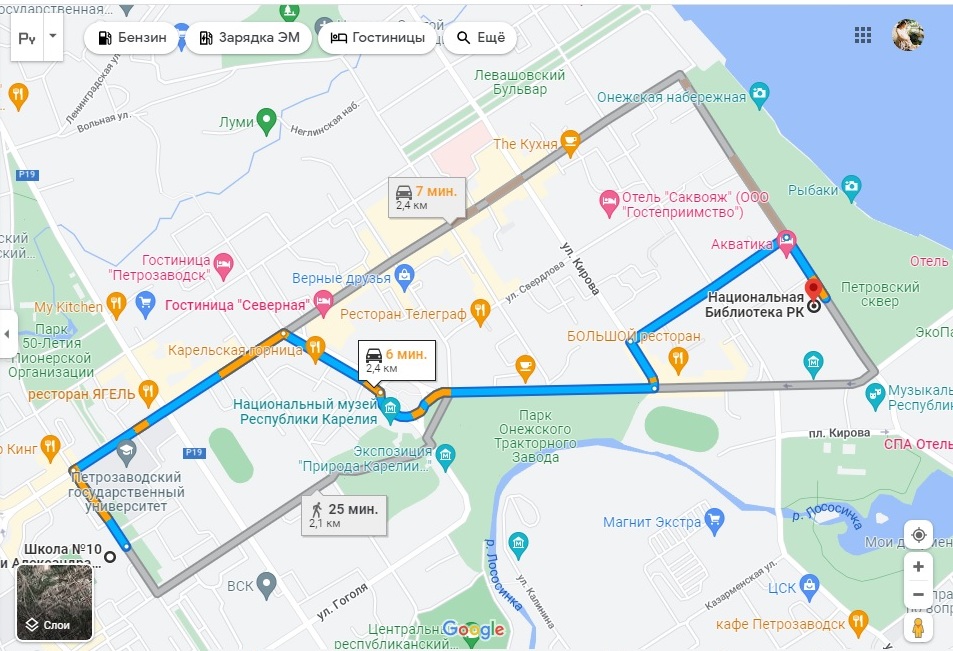 14Учебно-методический комплект культурно-познавательного маршрута15Ссылка о размещении информации в сети Интернет о культурно-познавательном маршрутеhttps://vk.com/event21816943116Ответственное должностное лицо за реализацию маршрута и его контактные данныеШараускене Ольга Ивановна +7 (953)545-24-2317Дополнительные условия